Standard 8.EE.7	1.5 Literal Equations and Formulas	Unit 1 Day 5SWBAT rewrite and use literal equation and formulas.Example 1:  Solving for a variable (your answer will have a variable in it!)Example 2: Using Formulas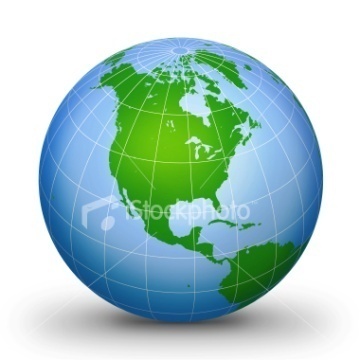 The formula C = 2πr represents the circumference of a circle where r is the radius.  Solve the formula for r.If an airplane could fly around the earth at the equator without stopping, it would have traveled about 24,900 miles.  Find the radius of the earth.Find the area of the triangle below.  A = ½ bhSolve the formula for h.What is the height of a triangle with an area of 28 square feet and a base of 8 feet?Solve for c.Solve for c.Solve 3x – 4y = 7 for y.Solve 3x – 4y = 7 for y.Solve  for b.Solve  for b.Solve E=mc2  for m.Solve E=mc2  for m.Literal Equations Scavenger HuntShow your work in the spaces below!